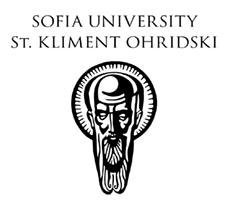 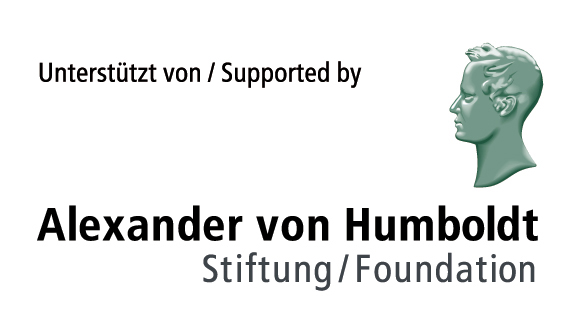 Program of the Humboldt Conference New Realism / Der Neue RealismusFRIDAY 
 26.05.2017Location: Sofia University (Main Building)
Aula MagnaFRIDAY 
 26.05.2017Location: Sofia University (Main Building)
Aula Magna11.00 – 11.30Official opening of the conference Maria Stoycheva, Vice-rector of Sofia University St. Kliment OhridskiMaurizio Ferraris, President of the Laboratory for Ontology at the University of TurinAlexander Kanev, Chair of the Department of the History of PhilosophyOther officials & Congratulatory addresses11.30 – 12.30Maurizio Ferraris (Turin): Learning From Post-Truth12.30 – 14.00LunchFRIDAY 
26.05.2017Location: Sofia University (Main Building)New Conference HallFRIDAY 
26.05.2017Location: Sofia University (Main Building)New Conference Hall14.00 – 14.45Jens Rometsch (University of Bonn)What’s a Realist Concept of Reality?14.45 – 15.30Hyun Kang Kim (University of Applied Sciences Düsseldorf)The Real in Film15.30 – 16.15Enrico Terrone (FMSH Paris, University of Turin)Does Perception Matter? The Parallel Lives of New Realism and Naïve Realism16.15 – 16.45Coffee break16.45 – 17.30Georgi Kapriev (University of Sofia)Das Sein des Gedankens als Gedanke bei Anselm von Canterbury und die Sinnfeldontologie17.30 –18.15Anton Friedrich Koch (University of Heidelberg)Hermeneutischer Realismus und transzendentaler Idealismus18.30 – 19.00Lora TassevaPresentation of the Programs of the Alexander von Humboldt Foundation19.30Reception: Hall Alma Mater(hosted by the Faculty of Philosophy, Sofia University)SATURDAY27.05.2017Location: Sofia University (Main Building) New Conference HallSATURDAY27.05.2017Location: Sofia University (Main Building) New Conference Hall09.30 – 10.15Stilian Yotov (University of Sofia)Der Neue Realismus und die Wiederentdeckung Schellings10.15 – 11.00Luca Illetterati (University of Padua)Constructivistic Consequences of New Realism11.00 – 11.30Coffee break11.30 – 12.30Markus Gabriel (University of Bonn)Mental Realism – New Realism’s Philosophy of Mental Appearances12.30 – 13.15Christo Todorov (New Bulgarian University, Sofia)Wozu brauchen wir den Wahrheitsbegriff?13.15 – 14.30Lunch14.30 – 15.15Alexander Kanev (University of Sofia)How Is (Non-)Being Possible?
On the First Principles of Reality15.15 – 16.00Tiziana Andina (University of Turin):For a Realistic Conception of the State16.00 – 16.30Coffee break16.30 – 17.15Katerina Kolozova (Institute of Social Sciences and Humanities, Skopje)Some Political Considerations of the Inhuman in an Automated Era17.15 – 18.00Nikolai Milkov (University of Paderborn)What Is Analytic Philosophy?18.00 – 19.00Mario de Caro (University of Rome III, Tufts University)Realism and Pluralism19.30Reception: Alma Mater Hall(hosted by the Department of the History of Philosophy)SUNDAY
28.05.2017Location: Sofia University (Main Building) New Conference HallSUNDAY
28.05.2017Location: Sofia University (Main Building) New Conference Hall10.00 – 10.45Jan Voosholz (University of Bonn)A Formal Ontological Game. Does Meillassoux's Speculative Realism Need a Correlation?10.45 – 11.30Stanimir Panayotov (Central European University, Budapest):Speculative Manhood
Nihilism, Eliminativism and Realism11.30 – 12.15Svetlana Sabeva (University of Plovdiv)Phänomenologie der lebendigen Erde: Realismus ohne Naturalismus12.15 – 13.30Lunch13.30 – 13.45Tobias Keiling (University of Freiburg)What Is Phenomenological Realism?13.45 – 14.30Georgi Gerjikov (University of Sofia)Fields of Sense and the Contemporary Status of the Subject14.30 – 15.00Coffee break15.00 – 15.45Vassil Vidinsky (University of Sofia)The Notion of ‘Metaphysical Context’ and the New Realism15.45 – 16.30Alex Kostova (University of Sofia):Truth Without Representation: New Realist Ways of Overcoming Dogmatism16.30 – 16.45Alexander Kanev (University of Sofia)Closing Remarks20.00Dinner